السيرة الذاتيةالمعلومات الشخصية                                                              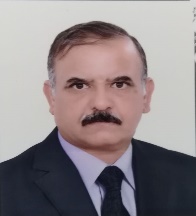 الاسم الكامل : محمد جواد عبد الصمد احمد علي محل وتاريخ الولادة : البصرة 7 /9/ 1959الحالة الاجتماعية : متزوج ولدية ثلاثة اولاد العنوان :البصرة – قضاء ابي الخصيب الهاتف المحمول : 009647710888366-
009647801424077                           البريد الاكتروني : muhammed.j@kunoozu.edu.iqاللغات :العربيه – الانكليزية  المهنة الحالية : تدريس في كلية الكنوز الجامعة قسم القانون التحصيل الدراسي :- 1- بكلوريوس قانون 2- ماجستير قانون جامعة بابا صاحب الهند3- دكتوراه قانون خاص قانون عمل جامعة سنجانيا الهندالمناصب الاداريه :1- عملت موضفا في الشركة العامة للصناعات البتروكيمايه من عام 2010-19802- احلت للتقاعد عام 2010 بناءا على طلبي 3- عملت مدرس في الجامعة الاسلامية في النجف الاشرف عام  2011-20104- عملت رئيسأ لقسم القانون في الجامعة الاسلامية في النجف الاشرف عام  2016-20145- عملت تدريس في كلية الكنوز الجامعة في البصره عام  2017 6- عملت رئيسأ لقسم القانون في كلية الكنوز الجامعة عام 20189- عملت عميد لكلية الكنوز الجامعة عام 201910- حاليا تدريس في كلية الكنوز الجامعة النشاطات:-1- اشراف على بحوث طلبت الدراسات الاوليه في الجامعة الاسلاميه النجف الاشرف2- اشراف على بحوث طلبت الدراسات الاوليه في الجامعة الاسلاميه فرع الديوانيه3- اشراف على بحوث طلبت الدراسات الاوليه في كلية الكنوز الجامعة 4- نشر بحوث في اختصاص القانون في مجلات عراقيه 5- نشر بحوث في اختصاص القانون في مجلات اجنبيه في الهند باللغه الانكليزيه6- المشاركه في دورات عربيه في اختصاص قسم القانون7- القاء محاضرات في اختصاص قسم القانون في منضمات المجتمع المدني8- عضو محكمة عمل البصرة9- المشاركه في مؤتمرات دوليه وعربيه في اختصاص قسم القانون 10- المشاركه في ورش عمل في مجال القانون